Publicado en Barcelona el 10/05/2018 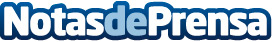 Clínica Den da 7 tips para cuidar la sonrisa este veranoCon el buen tiempo la agenda se llena de actividades y cada vez son más esos días en los que no se puede ni pasar por casa. Clínica Den da 7 consejos para que la saludbucodental no se resienta a pesar del ajetreo del veranoDatos de contacto:Elena MañasGlobe Comunicación93 252 82 91Nota de prensa publicada en: https://www.notasdeprensa.es/clinica-den-da-7-tips-para-cuidar-la-sonrisa Categorias: Nacional Medicina Sociedad Cataluña Infantil Ocio para niños http://www.notasdeprensa.es